NOTICE of the IRHACE 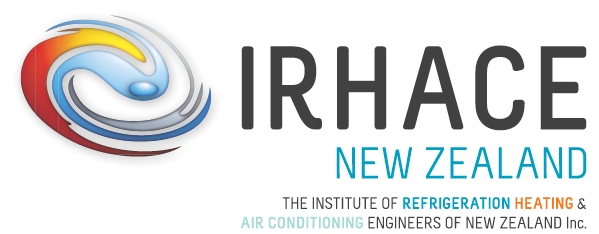 Annual (General) Meeting and Elections 2021VENUE:  	Unit 5/42 Ormiston Road, East Tamaki, AucklandDATE: 	Monday, 5th July 2021, 7.00pmAGENDAWelcome Apologies, ObituariesMinutes from previous AGM 2020Matters arisingPresident’s report Statement of financial positionAppointment of financial reviewerOther mattersPlease RSVP AGM attendance and apologies by 5 July 2021 to admin@irhace.org.nz The meeting requires a quorum of 25 members attending to be valid.Council Member Appointments from AGM 20202021 IRHACE COUNCILOR ELECTEDThere has been one (3) candidates validly nominated for office in 2021 for three (3) available council member positions. These candidates are:Pat KilduffVikrant BhattMatt BirchThese candidates are declared elected as per Rule 16.1.3 of the Society. “If only one candidate has been nominated for an office and they meet the skills and experience criteria, our Council will declare that candidate elected.”RESOLUTION on appointment of an AccountantIt is proposed that The Engine Room be appointed to conduct a review engagement of the financial statements of the Society for the year ending 31 December 2021.A review rather than an audit or compilation, is recommended as this is considered most appropriate taking into account cost and amount of work needed for IRHACEs financials.VOTING for Appointment of an AcCOUNTANTMembers can vote electronically, via printed ballot, or vote at the AGM.Voting closes: 5th July 2021, 3.00pmInstructions for voting for financial members only:Electronic Voting: Please vote via the emailed invitation link sent to your email address on record - this is a separate email with the link to the voting address.Voting via Printed Ballot: A postal ballot will be counted if the member returns the ballot to our Registered Office by mail, hand delivery, or email so long as it is received by the poll closing time indicated. Physical Address: IRHACE Administration Office, Unit 5/42 Ormiston Road, Flat Bush, Auckland 2016. Postal Address: PO Box 217184 Botany Junction, Auckland 2164 Email: admin@irhace.org.nz Voting at the AGM: Members may vote by printed ballot at the AGM.Note: Please only cast your vote by ONE of the above methods.The Council will let all members know the result of the ballot at the AGM via email.Contact the IRHACE Centre with any questions or problems. Sincerely,IRHACE CouncilAshwin Patel, Mark Meyer, Paul Shaw, Karl Burke, Barry SmithPositionNameElected/Co-opted/AppointedTerm ends/resignation submitted effectivePresidentAshwin PatelAGM 2017Moves to Past President Term 2021-2023Past PresidentKarl Burke(President from AGM 2017)Retires AGM 2021PresidentElectMark MeyerAGM 2016 President Term 2021-2023Elected CouncilorPaul ShawAGM 2017Final term 2021-2023Elected CouncilorVacantElected CouncilorVacantElected CouncilorVacantCo-opted CouncilorBarry SmithAGM 2021